Montgomery County Regional (MCR) General Assembly Attendance Report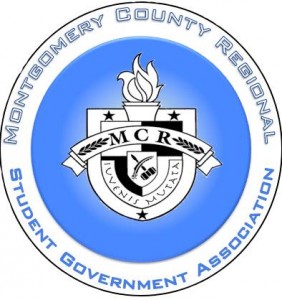 Directions:SGA Advisors: Please complete the following chart (first 4 columns) and attach the signed field trip permission forms to this document. A student leader should present this to the registration table when all student leaders check in. Any payments for lunch will be collected at check-in. Thank you!Date of Meeting:High School Name:Total Number of Students Attending:Student NamePositionPermission Form Attached?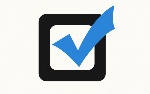 Purchasing LunchPaid $5.00 for Lunch?(To be completed by the host school)1.2.3.4.5.6.7.8.9.10.11.12.13.14.15.16.17.18.